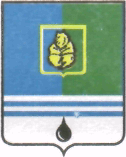 ПОСТАНОВЛЕНИЕАДМИНИСТРАЦИИ  ГОРОДА  КОГАЛЫМАХанты-Мансийского автономного округа - ЮгрыОт «08»    августа    2014 г.                                                                 		                  №1973О внесении изменения в постановление Администрации города Когалымаот 29.01.2014 №124В соответствии с Федеральным законом от 06.10.2003 №131-ФЗ                 «Об общих принципах организации местного самоуправления в Российской Федерации», Уставом города Когалыма, в связи с кадровыми изменениями в структуре Администрации города Когалыма:1. В постановление Администрации города Когалыма от 29.01.2014 №124 «О разработке стратегии социально-экономического развития города Когалыма до 2020 года и на период до 2030 года и программы           социально-экономического развития города Когалыма на 2014-2018 годы» (далее – постановление) внести следующее изменение:1.1. Приложение к постановлению изложить в редакции согласно приложению к настоящему постановлению.2. Опубликовать настоящее постановление и приложение к нему в газете «Когалымский вестник» и разместить на официальном сайте Администрации города Когалыма в сети Интернет (www.admkogalym.ru).3. Контроль за выполнением постановления оставляю за собой.Глава Администрации города Когалыма			В.И.СтепураСогласовано:председатель КФ					М.Г.Рыбачоки.о. начальника ЮУ					А.В.Косолаповначальник УЭ						Е.Г.Загорскаяначальник ОО ЮУ					С.В.ПановаПодготовлено:начальник ОАРиП УЭ					соеваРазослать: членам рабочей группы, газета, Сабуров.Приложениек постановлению Администрации города Когалымаот 08.08.2014 №1973Составрабочей группы по разработке стратегии социально-экономического развития города Когалыма до 2020 года и на период до 2030 года и программы социально-экономического развития города Когалыма на 2014-2018 годы_______________________СтепураВладимир Иванович-глава Администрации города Когалыма, руководитель рабочей группы;Черных Татьяна Ивановна -заместитель главы Администрации города Когалыма, заместитель руководителя рабочей группы;СпиридоноваЮлия Леонидовна-заместитель начальника управления экономики Администрации города Когалыма, секретарь рабочей группы.Члены рабочей группы:Члены рабочей группы:Члены рабочей группы:Зубович Александр Евгеньевич-первый заместитель главы Администрации города Когалыма;Подивилов Сергей Викторович-заместитель главы Администрации города Когалыма;Ращупкин Павел Александрович-заместитель главы Администрации города Когалыма;Мартынова Ольга Валентиновна-заместитель главы Администрации города Когалыма;ЗагорскаяЕлена Георгиевна-начальник управления экономики Администрации города Когалыма; ГришинаСветлана Геннадьевна-начальник управления образования Администрации города Когалыма;Бережинская Елена Витальевна-начальник Управления культуры спорта и молодёжной политики Администрации города Когалыма;Анищенко Альфия Арифжановна-начальник отдела координации общественных связей Администрации города Когалыма;АвренюкНиколай Николаевич-начальник отдела архитектуры и градостроительства Администрации города Когалыма;Низамова Людмила Геннадьевна-начальник отдела развития жилищно-коммунального хозяйства Администрации города Когалыма;КовальчукАлексей Валериевич-председатель комитета по управлению муниципальным имуществом Администрации города Когалыма;Рыбачок Марина Геннадьевна-председатель комитета финансов Администрации города Когалыма;Гаврилюк Елена Юрьевна-директор муниципального казённого учреждения «Управление капитального строительства города Когалыма» (по согласованию);МорозовАлександр Александрович-директор муниципального казённого учреждения «Управление жилищно-коммунального хозяйства города Когалыма» (по согласованию); Депутаты Думы города Когалымапо согласованию